V-Copa de España de Grupos-Show –Trofeo Ciudad de Alcoy -2021X-Campeonato de España de Grupos-Show –Junior – CuartetosHORARIOS OFICIALES*-Día  7 de Mayo – ViernesPrueba de pista, (Un patinador por Grupo)Grupos  Junior , de 8:15h a las 8:20h (5min.) del 1 al 11 y de 8:20 a 8:25 (5min) del 12 al 22. Grupos Grandes. Desde  8:25 a las 8:30 horas (5 minutos).Entrenamientos Oficiales Grupos-Show  JUNIOR  y GRANDES.A partir de las  8:35h, hasta 13,05h ( 10 minutos por cada grupo, JUNIOR y GRANDES).ATENCION:  A las 11:00 horas, se convoca a la pista a los delegados de cada Club a la reunión habitual. HORARIOS CAMPEONATO GRUPOS-SHOW JUNIOR Y GRANDESDesde las 16:00 a las 16:15 horas,	APERTURA DEL CAMPEONATO			(0,15)Desde las 16:15 a las 18:45 horas,	Competición Grupos-Show Junior	(21)	(2,30)Desde las 18:45 a las 19:00 horas,	DESCANSO					(0,15)Desde las 19:00 a las 19:50 horas,	Competición Grupos-Show Grandes  - (6)	(0,50)Desde las 20:00 horas, ENTREGA DE MEDALLAS Y TROFEOS Y CEREMONIA DE CLAUSURA.Prueba de pista, (Un patinador por Grupo)Cuartetos  de las 20:45h a las 20:50h (5 min) del 1 al 11 y de las 20:50 a las 20:55 del  12 al 21.Grupos Pequeños  de las 20:55 a las21:00h (5 m.) del 1 al 11 y de 21:00 a las 21:05 (5m)del 12 al 21.*-Día 8 de Mayo – SábadoEntrenamientos Oficiales Grupos-Show CUARTETOS Y  PEQUEÑOS.A partir de las 07: 45 hasta las 14:45h,  10 minutos por cada grupo, Cuartetos y PequeñosATENCION:  A las 11:00 horas, se convoca a la pista a los delegados de cada Club a la reunión habitual. HORARIOS CAMPEONATO GRUPOS-SHOW CUARTETOS Y PEQUEÑOS	Desde las 15:45 a las 16:00 horas,	APERTURA DEL CAMPEONATO			(0,15)Desde las 16:00 a las 18:00 horas,	Competición Grupos-Show Cuartetos -21	(2,00)Desde las 18:00 a las 18:10 horas,	DESCANSO					(0,10)Desde las 18:10 a las 21:00 horas,	Competición Grupos-Show Pequeños - 21	(2,50)Desde las 21:10 horas, ENTREGA DE MEDALLAS Y TROFEOS Y CEREMONIA DE CLAUSURA.APERTURAS:   Se efectuarán sin la presencia de patinadores ni Delegados.CLAUSURAS:   Se efectuarán sin la presencia de patinadores ni Delegados.Los entrenamientos se efectuarán en función del sorteo del orden de salida.LOS DELEGADOS DE LOS CLUBES TENDRÁN QUE PRESENTAR LAS FICHAS Y LOS D.N.I. DE SUS PATINADORES QUINCE MINUTOS ANTES DE EFECTUAR EL ENTRENAMIENTO OFICIAL CORRESPONDIENTE.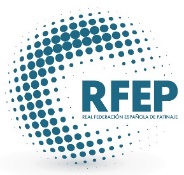 Comité NacionalReus, 19 de Abril  de 2021 